1.Sondag 29 Augustus 2021Psalm 43: 1-5Vers 1: Laat tog reg aan my geskied, o God, behartig my saak teen ‘n godlose bende, red my van vals en misdadige mense.Vers 2: Net U is my skuiling, my God; waarom verstoot U my dan? Waarom moet ek gebuk gaan onder die smaad van die vyand?Vers 3: Stuur U lig en U waarheid dat die my lei en my bring na U heilige berg, na U woning!Vers 4: Laat my ingaan na die altar van God, die God oor wie ek wil jubel en juig, dat ek U kan loof met die lier, o God, my God!Vers 5: Waarom is ek so in vertwyfeling en waarom kerm ek so? Vertrou op God! Ja, ek 2.sal weer vir Hom ‘n loflied sing. Hy is my helper en my God!2020 Vertaling.Vers 1: Handhaaf my reg, my God, en verdedig my saak teen ‘n ontroue nasie; bevry my van mense wat bedrog en onreg pleeg.Vers 2: U is immers die God by Wie ek toevlug soek. Waarom verwerp U my dan; waarom moet ek in rouklere loop oor die verdukking deur ‘n vyand?Vers 3: Stuur U lig en waarheid; laat dit my lei, my bring na U heilige berg en na U woonplek,Vers 4: sodat ek kan ingaan na die altaar van my God, na die God wat my van blydskap laat jubel, en sodat ek U, o God, my God, kan prys met ‘n lier.3.Vers 5 Waarom kwyn jy weg, my siel, en is jy so onrustig in my?Hoop op God, want ek sal Hom, my God, weer dank vir die verlossing wat Hy, my God, deur Sy teenwoordigheid bring.Preek.In hierdie gedig word ‘n baie belangrike ding oor die HERE getuig.Kom ons bekyk elkeen van hierdie punte;My Regter, My toevlug, my gids, my vreugde, my hoop.God is my Regter:Ek neem aan dat ek nie die enigste mens is wat, as die ‘reg’ ter sprake is of net genoem word, tog meer oplettend is oor wat ek dink en doen en sê nie.4.Miskien is dit die feit dat ons in sonde ontvang en gebore word ‘n groot faktor by die saak.Party keer weet ons ons is reg, maar twyfel bly vreet aan ons gewete en gedagtes…..:Maar dan is God soos die Appelhof, weer ‘n kans om die saak eerlik te laat beoordeel.Daar is by almal van ons waarskynlik ‘n moontlikheid dat ek iewers gegly en geval het of God teleur gestel het??Onthou daar staan in die Woord van God selfs ‘n baie duidelike waarskuwing in1 Johannes 1:10, en ek haal dit aan: “As ons beweer dat ons nie gesondig het nie, maak ons Hom tot leuenaar en is Sy woord nie in ons nie”.Al voel ons dalk lus om dit te doen, kanons mos nie teen God draai nie.ONTHOU: GOD IS MY REGTER.5.Maar kom ons beweeg aan…….God is my toevlug:Al is daar vele dinge wat my uitmekaar wil trek, kan ek weet dat God my toevlug is.Luister wat sê die digter in vers 3 “Net U is my skuiling, my God…. En dan staan daar woorde wat mens amper nie verstaan nie en wil wegwens…… “Waarom verstoot U my dan?”Dit VOEL vir ons dalk so…….,MAAR… ……onthou wat daar in Psalm 23 geskryf staan, en ons het onlangs dit saam gelees en besef dat dit waar is.Ek en jy MOET DIT NIE VERGEET NIE….“Selfs al gaan ek deur donker dieptes sal ek nie bang wees nie…. WANT U is by my”.Uit ons eie persoonlike ervarings in die verlede kan daar voorbeelde genoem word, wat hierdie punt bevestig.6.Ek skuil by die HERE………Ek het drie aanhalings uit ander Psalms saamgebring:Psalm 11:1 Vir die Koorleier. Van Dawid. Ek skuil by die HERE. Hoe durf julle vir my sê: “Vlug na die  berge toe soos ‘n voël!Psalm 18:3  Die HERE is my rots, my skuilplek en my redder, my God, by wie ek skuil, my skild en sterk verlosser, my veilige vesting.Psalm 31:2 By U HERE skuil ek. Laat my tog nooit teleurgestel staan nie! Bevry my, want U is getrou.God is my GIDS.Hy lei my langs die regte paaie.Soms lyk dit of ek nêrens gaan uitkom nie, maar ek weet dat U weet wat vir ons die beste is.7.Psalm 23 het mos vir ons geleer: “Hy lei my op die regte paaie, tot die eer van Sy Naam.”Ons moet ons geloofsoog op Jesus Christus gefokus hou.Daar is geen ander manier om voort te gaan met die lewe vir die HERE nie.Pasop vir die gewone lewensroetine se probleme, sorge, bekommernisse, krisisse en dikwels fisiese terugslae en dan nog Covid 19, ens, ens.Ek wil afsluit met die woorde wat soos ‘n koortjie en refrain deurkom in Psalm 43.Met hierdie herhalings wil die skrywer (en GOD) hê dat ons elkeen hierdie belangrikegeloofswaarheid iewers sal vasmaak en onthou:“Waarom is ek so in vertwyfeling en waarom kerm ek so? Vertrou op God!.....” En luister mooi wat hierdie digter verder skryf:8.“Ja ek sal weer vir Hom ‘n loflied sing.  Hy is my Helper en my God!”Mag ek jou nooi om ook te gaan kyk na die vorige Psalm, waar hierdie refrain tweekeer opgeteken is?Dit is met ander woorde weer ‘n uitnodiging om saam met die digter dit nie te vergeet nie, maar om weer en weer ‘n loflied vir God te sing.Ek was deel van ‘n organisasie, wie se hoof die unieke gebruik aangeleer het, en  telkens, te midde van ‘n krisissituasie, met groot opregte eerlikheid te kan uitjubel:HALLELUJA!Ek wil afsluit met die, dieBybel@kinders.co.za se weergawe van die refrain:Hoekom is ek tog so bang? Ek moet mos net op die HERE vertrou. Ek weet Hy sal help en ek sal Hom weer loof.   AMEN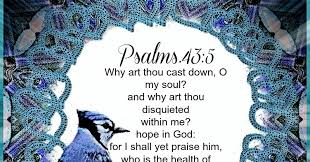 Ds Hennie MaréSel: 082 492 1353Epos: hjmare@gmail.comPreek 29 Augustus 2021 Psalm 43: 1 - 5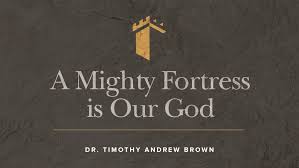 